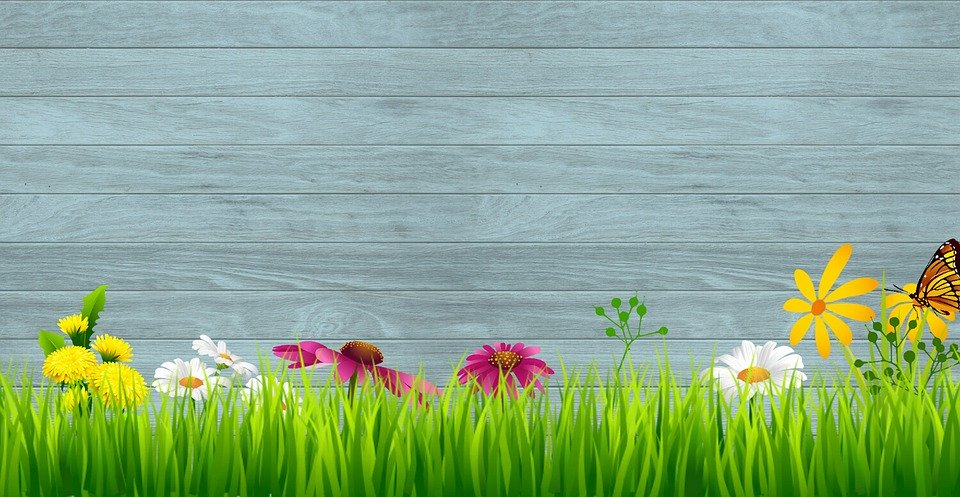 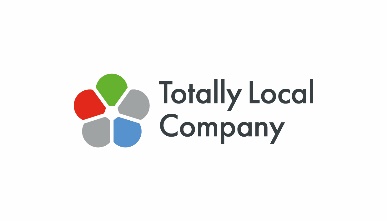 MondayTuesdayWednesdayThursdayFridayCheese Toastie &Wedge  VBeef burger in a bun HPasta ‘n’ Sauce  VSausage bap H  Fish ‘n’ ChipsPasta ‘n’ Sauce  VJacket Potato with Various Fillings  VJacket Potato with Various Fillings  VJacket Potato with Various Fillings  VPasta ‘n’ Sauce  VCookie, Biscuit or TraybakeFresh Fruit SelectionCookie, Biscuit or TraybakeFresh  Fruit SelectionCookie, Biscuit or TraybakeFresh Fruit SelectionCookie, Biscuit or TraybakeFresh Fruit SelectionCookie, Biscuit or TraybakeFresh Fruit Selection